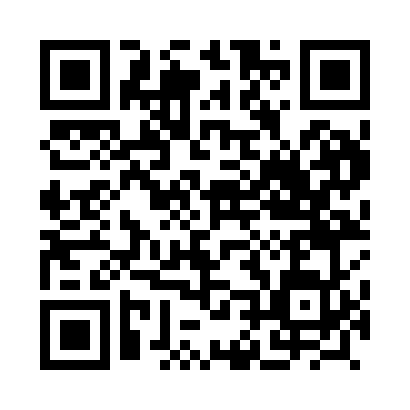 Prayer times for Abra, PakistanWed 1 May 2024 - Fri 31 May 2024High Latitude Method: Angle Based RulePrayer Calculation Method: University of Islamic SciencesAsar Calculation Method: ShafiPrayer times provided by https://www.salahtimes.comDateDayFajrSunriseDhuhrAsrMaghribIsha1Wed4:205:4612:254:007:048:302Thu4:195:4512:254:007:048:313Fri4:185:4512:254:007:058:314Sat4:175:4412:244:007:068:325Sun4:165:4312:243:597:068:336Mon4:155:4212:243:597:078:347Tue4:145:4112:243:597:078:358Wed4:135:4112:243:597:088:369Thu4:125:4012:243:597:098:3710Fri4:115:3912:243:597:098:3811Sat4:105:3912:243:597:108:3812Sun4:095:3812:243:597:118:3913Mon4:085:3712:243:597:118:4014Tue4:085:3712:243:597:128:4115Wed4:075:3612:243:597:128:4216Thu4:065:3512:243:597:138:4317Fri4:055:3512:243:597:148:4418Sat4:045:3412:243:597:148:4419Sun4:045:3412:243:597:158:4520Mon4:035:3312:243:597:158:4621Tue4:025:3312:243:597:168:4722Wed4:025:3212:243:597:178:4823Thu4:015:3212:253:597:178:4924Fri4:005:3212:253:597:188:4925Sat4:005:3112:253:597:188:5026Sun3:595:3112:253:597:198:5127Mon3:595:3112:253:597:198:5228Tue3:585:3012:253:597:208:5229Wed3:585:3012:253:597:218:5330Thu3:575:3012:253:597:218:5431Fri3:575:3012:253:597:228:55